                 FZ.2380.24.C.23.2023INFORMACJAO WYBORZE NAJKORZYSTNIEJSZEJ OFERTY	Na podstawie art. 253 ust. 2 ustawy Prawo zamówień publicznych (tekst jedn. Dz. U.              z 2023 r. poz. 1605 ze zm.) Zamawiający informuje, że w postępowaniu prowadzonym w trybie podstawowym bez negocjacji na REMONT POMIESZCZEŃ W BUDYNKU ADMINISTRACYJNYM PRZY UL. SŁOWACKIEGO 1 W BIAŁYMSTOKU  (postępowanie nr 24/C/23)  jako najkorzystniejsza została wybrana oferta Wykonawcy: ENERI Damian SulewskiBoczki-Świdrowo 4219-200 Grajewoz ceną ofertową brutto: 348.828,00 złUzasadnienie wyboru: Zgodnie z art. 239 ust. 1 ustawy w/w oferta jest najkorzystniejsza na podstawie kryteriów oceny ofert określonych w dokumentach zamówienia.Punktacja przyznana złożonym w postępowaniu ofertom:Sławomir Wilczewski                         (podpis na oryginale)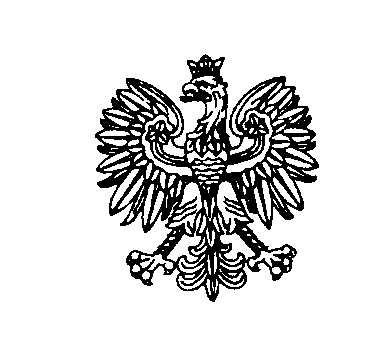 Białystok, dnia 03 października 2023 rokuBiałystok, dnia 03 października 2023 rokuBiałystok, dnia 03 października 2023 rokuBiałystok, dnia 03 października 2023 rokuBiałystok, dnia 03 października 2023 roku                         ZastępcaKomendanta Wojewódzkiego Policji w Białymstoku                         ZastępcaKomendanta Wojewódzkiego Policji w Białymstoku                         ZastępcaKomendanta Wojewódzkiego Policji w BiałymstokuNr ofertyNazwa(firma)i adres WykonawcyCena ofertowa  brutto w zł / liczba punktów w kryterium = 60%Gwarancja/liczba pktw kryteriumgwarancja= 40%Razem1ROMAR BUDOWNICTWO Sp. z o.o.ul. Bema 11 lok. 8015-370 Białystok472.320,00 zł / 44,31 pkt60 m-cy/40 pkt84,31 pkt2ENERI Damian SulewskiBoczki-Świdrowo 4219-200 Grajewo348.828,00 zł / 60,00 pkt60 m-cy/40 pkt100,00 pkt3Leader Build Sp. z o.o.ul. Grzybowska 8700-844 Warszawa492.667,86 zł / 42,48 pkt60 m-cy/40 pkt82,48 pkt4BMP Maciej Ponikwickiul. Michała Motoszko 8/815-111 Białystok560.964,72 zł / 37,31 pkt60 m-cy/40 pkt77,31 pkt